A° 2020	N° 97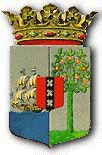 PUBLICATIEBLADLANDSBESLUIT van de 8ste september 2020 no. 20/1243____________De Gouverneur van Curaçao,Op voordracht van de Minister-President;	Overwegende:dat de huidige zittingsduur van de Staten van Curaçao op 11 mei 2021 eindigt;dat op 11 mei 2021 een nieuwe Staten zitting dient te hebben;		Gelet op:artikel 53 van de Staatsregeling van Curaçao (A.B. 2010, no. 86);artikel 14, eerste lid en artikel 37, eerste lid, van het Kiesreglement Curaçao (A.B. 2010, no. 87);H e e f t   g o e d g e v o n d e n:Artikel 1De dag van de stemming voor de verkiezing van de Staten vindt plaats op 19 maart 2021.Artikel 2De dag van de kandidaatstelling voor de verkiezing van de leden van de Staten wordt bepaald op 21 januari 2021.Artikel 3De eerste samenkomst van de nieuwgekozen Staten vindt plaats op 11 mei 2021 om 10:00 uur des ochtends.Artikel 4Dit landsbesluit treedt in werking in werking met ingang van de datum van dagtekening.Artikel 5Dit landsbesluit wordt in het Publicatieblad bekendgemaakt.Gegeven te Willemstad, 8 september 2020                   L.A. GEORGE-WOUTDe Minister-President,E. P. RHUGGENAATHUitgegeven de, 10de september 2020De Minister van Algemene Zaken,           E. P. RHUGGENAATH